Review History:Insert the appropriate Divisional Approval Body*  Insert the appropriate Cabinet Administrator **STOCKTON UNIVERSITYPOLICYSTOCKTON UNIVERSITYPOLICY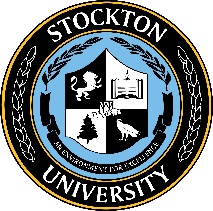 Policy NamePolicy NamePolicy NamePolicy Administrator: Authority: Effective Date: Index Cross-References: Policy File Number: Approved By:  Board of TrusteesPolicy Administrator: Authority: Effective Date: Index Cross-References: Policy File Number: Approved By:  Board of TrusteesPolicy Administrator: Authority: Effective Date: Index Cross-References: Policy File Number: Approved By:  Board of TrusteesDate****General CounselPresidentBoard of Trustees